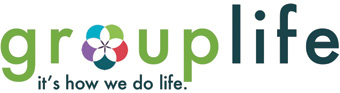 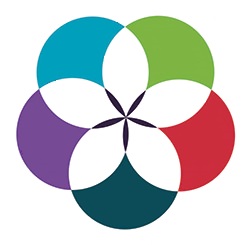 MonTueWedThuFriSatSunMorningLunchAfternoonEvening